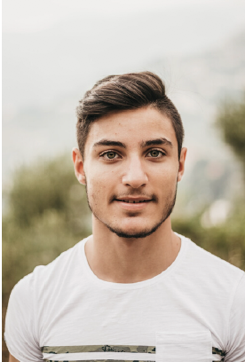 Mo B’en Ali+32 485 96 32 14mobenali@email.comMo B’en Ali+32 485 96 32 14mobenali@email.com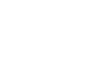 Hallo, mijn naam is Mo. Ik ben 30 jaar geleden geboren in Beiroet in Libanon. Ik heb daar gestudeerd en gewerkt. Ik ben getrouwd met Zana en samen hebben we 2 kinderen: Hafid (8 jaar) en Lina (5 jaar). Ik ben heel sociaal en heb daarom voor journalistiek gekozen. Hallo, mijn naam is Mo. Ik ben 30 jaar geleden geboren in Beiroet in Libanon. Ik heb daar gestudeerd en gewerkt. Ik ben getrouwd met Zana en samen hebben we 2 kinderen: Hafid (8 jaar) en Lina (5 jaar). Ik ben heel sociaal en heb daarom voor journalistiek gekozen. Dit doe ik graag 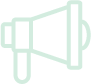 Mensen ontmoetenFilms kijkenMuziek luisterenVrijwilligerswerkNaar de stad gaanCompetenties  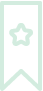          Sociaal zijn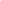 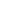 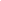 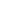 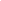 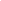          Schrijven   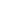 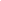 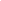 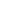 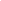 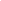          Opvoeden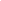 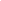 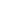 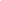 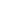 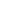          Nederlands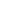 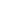 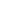 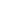 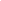 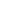          Schilderen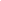 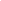 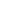 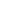 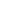 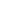 Levenslijn en ervaringen  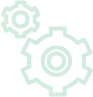 Beirut Arab University / 2009 - 2011JournalistiekVerscheidene jobs in Beiroet / 2012- 2016 Time Out Beirut Magazine (stage)Trust Painting ServicesBeirut today newspaper (local news)Radio Beirut Dit doe ik graag Mensen ontmoetenFilms kijkenMuziek luisterenVrijwilligerswerkNaar de stad gaanCompetenties           Sociaal zijn         Schrijven            Opvoeden         Nederlands         SchilderenInburgering en Nederlandse les / 2016-2020Inburgeringsattest behaald Nederlands niveau 2.1 behaald (3de jaar)Nederlands niveau 2.2 aan het volgenVrijwilligerswerk / 2018-2020Keukenhulp bij FedasilWinkelbediende bij kringwinkel ViTesToekomstplannen 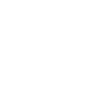 Ik wil zo snel mogelijk aan het werk als schilder en ‘s avonds volg ik les om mijn Nederlands te verbeteren. Wanneer mijn Nederlands goed genoeg is, wil ik opnieuw werken als mediamaker. Ik wil ook mijn kinderen kunnen helpen bij hun huiswerk en hen een goede toekomst geven. Samen met mijn vrouw wil ik van ons nieuwe huis een nieuwe thuis maken voor hen. Toekomstplannen Ik wil zo snel mogelijk aan het werk als schilder en ‘s avonds volg ik les om mijn Nederlands te verbeteren. Wanneer mijn Nederlands goed genoeg is, wil ik opnieuw werken als mediamaker. Ik wil ook mijn kinderen kunnen helpen bij hun huiswerk en hen een goede toekomst geven. Samen met mijn vrouw wil ik van ons nieuwe huis een nieuwe thuis maken voor hen. 